Clinical Quality Management CommitteeCleveland TGA2017 - 2018 CQMC Meeting Schedule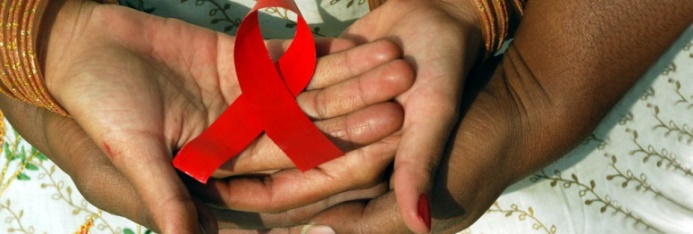 Quarterly CQMC Meetings will be held on the following days atthe Cuyahoga County Board of Health located at5550 Venture Dr. Parma, OH 44130February 13, 2017 - 1:30 pmMay 15, 2017 - 1:30 pmSeptember 25, 2017 - 1:00 pmDecember 18, 2017 - 1:00 pmMarch 19, 2018 - 1:00 pmJune 18, 2018 - 1:00 pmSeptember 17, 2018 - 1:00 pmDecember 17, 2018 - 1:00 pm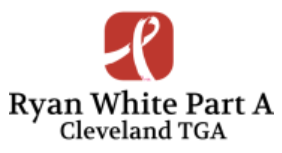 